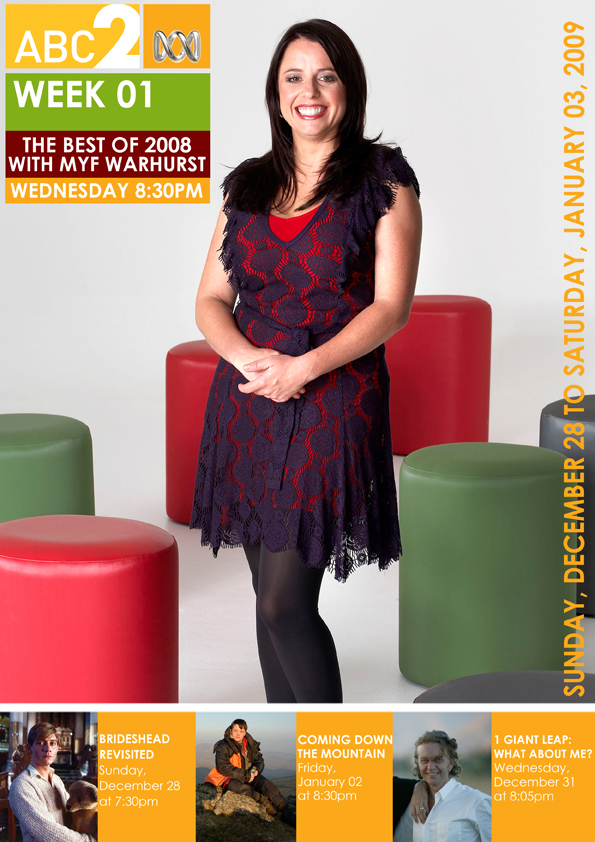 IndexProgram Highlights	31 Giant Leap: What About Me?: Bombardment	3The Best Of 2008 With Myf Warhurst	4Happy News Year	5Coming Down The Mountain	6Watch Out For…	7Brideshead Revisited: Brideshead Deserted	7Brideshead Revisited: Orphans Of The Storm	7Amendments	8Program Guide	17Sunday, 28 December 2008	17Monday, 29 December 2008	20Tuesday, 30 December 2008	23Wednesday, 31 December 2008	26Thursday, 1 January 2009	29Friday, 2 January 2009	32Saturday, 3 January 2009	35Marketing Contacts	38Program HighlightsWednesday8:05pm1 Giant Leap: What About Me?: BombardmentWednesday, 31 December 2008	New SeriesPRODUCTION DETAILS:Created, produced and directed by Jamie Catto and Duncan Bridgeman.Wednesday8:30pmThe Best Of 2008 With Myf WarhurstWednesday, 31 December 2008	PRODUCTION DETAILS:Executive Producer: Megan Harding.Wednesday8:30pmHappy News YearWednesday, 31 December 2008	PRODUCTION DETAILS:Presented by Chris Taylor. Produced and edited by Chris Schembri. Written by Chris Schembri and Chris Taylor. Researcher: Melissa Hamilton. Archive Research: Janine Chrichley.Friday8:30pmComing Down The MountainFriday, 2 January 2009	PRODUCTION DETAILS:Executive Producers: Greg Benman and Sarah Brandist; Director: Julie Anne Robinson for tigeraspect productions Ltd.Watch Out For…Sunday, 28 December 20087:30pm							RepeatBrideshead Revisited: Brideshead DesertedCharles (Jeremy Irons) returns to England where his career as a painter of architecture and recorder of great English houses becomes increasingly successful.He marries Celia (Jane Asher), Boy Mulcaster's sister, and settles down under her management. But he feels he is stagnating and travels abroad alone seeking inspiration.Celia eventually rejoins him in New York, and coming back to England he meets Julia (Diana Quick) travelling on board the same ship. The ship runs into a storm. All the other passengers, including Celia, take to their cabins.Only Charles and Julia are left, with the ship to themselves…Sunday, 28 December 20088:20pm							RepeatBrideshead Revisited: Orphans Of The StormOn board ship crossing the Atlantic, Charles Ryder (Jeremy Irons) and Julia Flyte (Diana Quick) talk for hours in the empty lounges, as the other passengers take shelter from the storm. Alone together in the sunset they realise they are in love. Back in London, Charles opens an exhibition of his new paintings, which receive much critical acclaim.However, Charles and Celia (Jane Asher) realise that their marriage has collapsed, and as Julia's marriage with Rex Mottram (Charles Kearing) is already in ruins, Charles and Julia decide to escape together to Brideshead.AmendmentsThursday November  20Insert classification:5:35pm	ABC Fora(G)Insert classification:10:00pm	The Graham Norton Show(PG)Friday November  21Insert classification:4:30pm	The New Inventors(G)Saturday November  22Insert program information:1:00pm	Escape From Scorpion Island Most Voted(CC, G, Rpt)Insert classification:6:05pm	The New Inventors(G)Insert classification:8:00pm	At The Movies(PG)Sunday November  23Insert classification:6:00pm	ABC Fora(G)Monday November  24Insert classification:2:00pm	Play School(G)Insert classification:5:00pm	Message Stick(G*Aboriginal and Torres Strait Islander viewers are warned that the following program may contain images and voices of deceased persons)Insert classification:6:05pm	Collectors(G)Insert classification:8:00pm	triple j tv(G)Insert classification:9:00pm	Good Game(M*Violence)Tuesday November  25Insert classification:2:00pm	Play School(G)Wednesday November  26Insert classification:2:00pm	Play School(G)Insert classification:8:00pm	Sleep Clinic(PG)Insert classification:8:30pm	Spendaholics(G)Thursday November  27Insert classification:2:00pm	Play School(G)Insert classification:5:35pm	ABC Fora(G)Insert classification:10:00pm	The Graham Norton Show(M*Sexual references)Friday November  28Insert classification:2:00pm	Play School(G)Sunday November  30Delete program:8:45am	Alone With EverybodyInsert program:8:45am	A Little Later: Manic Street Preachers(CC, G, Rpt)Features mini-episodes of performances by the biggest and best artists.Monday December  01Insert classification:3:25pm	Martin Morning(G)Insert classification:6:05pm	Collectors(G)Insert classification:9:00pm	Mind, Body And Kick Ass Moves(PG)Insert classification:9:30pm	Death Note(M*Violence)Tuesday December  02Insert classification:3:25pm	Martin Morning(G)Wednesday December  03Insert classification:3:25pm	Martin Morning(G)Insert classification:5:00pm	A Seaside Parish(G)Insert classification:8:00pm	Sleep Clinic(G)Insert classification:8:30pm	Spendaholics(G)Insert classification:9:30pm	Victoria’s Empire(G)Thursday December  04Insert classification:3:25pm	Martin Morning(G)Insert classification:8:10pm	Wallace And Gromit: A Matter Of Loaf And Death(G)Insert classification:8:40pm	Stupid Stupid Man(M*Sexual references)Insert classification:9:35pm	Modern Toss(M*Coarse language)Friday December  05Insert classification:3:25pm	Martin Morning(G)Insert classification:10:00pm	Soundtrack To My Life: Billy Bragg(G)Insert classification:10:30pm	Planet Rock Profiles: Black Eyed Peas(PG)Saturday December  06Insert classification:7:30pm	Coldplay: Then And Now(G)Insert classification:8:30pm	Movie: All That Heaven Allows(G)Monday December  08Delete ‘TBA’:10:35am	TBAInsert program:10:35am	BobThe Builder: Project Build It(CC, G, Rpt)Insert classification:3:25pm	Martin Morning(G)Insert classification:8:30pm	It’s Adam And Shelley(M*Sexual references)Insert classification:9:00pm	Mind, Body And Kick Ass Moves(PG)Insert classification:9:30pm	Death Note(M*Violence)Tuesday December  09Delete ‘TBA’:10:35am	TBAInsert program:10:35am	BobThe Builder: Project Build It(CC, G, Rpt)Insert classification:3:25pm	Martin Morning(G)Insert classification:9:20pm	The Bill(PG)Wednesday December  10Delete ‘TBA’:10:35am	TBAInsert program:10:35am	BobThe Builder: Project Build It(CC, G, Rpt)Insert classification:3:25pm	Martin Morning(G)Thursday December  11Delete ‘TBA’:10:35am	TBAInsert program:10:35am	BobThe Builder: Project Build It(CC, G, Rpt)Insert classification:3:25pm	Martin Morning(G)Insert classification:7:00pm	Zoo Days(G)Friday December  12Delete ‘TBA’:10:35am	TBAInsert program:10:35am	BobThe Builder: Project Build It(CC, G, Rpt)Insert classification:3:25pm	Martin Morning(G)Insert classification:7:00pm	Zoo Days(G)Insert classification:10:00pm	Soundtrack To My Life: Katie Melua(G)Saturday December  13Insert program information:1:30pm	Escape From Scorpion Island Most Voted(G, Rpt)Delete program:7:30pm	Kylie: HomecomingInsert program:7:30pm	U2: Vertigo Live From Chicago(CC, G, Rpt)Featuring hits including Vertigo and Sometimes You Can't Make It On Your Own, alongside rarely played early tracks and live favourites, this show seals U2's reputation as the greatest live band in the world.Sunday December  14Amend program title and insert program information to read:10:45pm	First Tuesday Book Club With Jennifer Byrne: Summer Special 2(Rpt, CC)Monday December  15Delete ‘TBA’:10:35am	TBAInsert program:10:35am	BobThe Builder: Project Build It(CC, G, Rpt)Insert classification:3:25pm	Martin Morning(G)Insert classification:7:00pm	Zoo Days(G)Tuesday December  16Delete ‘TBA’:10:35am	TBAInsert program:10:35am	BobThe Builder: Project Build It(CC, G, Rpt)Insert classification:3:25pm	Martin Morning(G)Insert classification:7:00pm	Zoo Days(G)Insert classification:9:20pm	The Bill(PG)Wednesday December  17Delete ‘TBA’:10:35am	TBAInsert program:10:35am	BobThe Builder: Project Build It(CC, G, Rpt)Insert classification:3:25pm	Martin Morning(G)Insert classification:7:00pm	Zoo Days(G)Thursday December  18Delete ‘TBA’:10:35am	TBAInsert program:10:35am	BobThe Builder: Project Build It(CC, G, Rpt)Insert classification:3:25pm	Martin Morning(G)Insert classification:7:00pm	Zoo Days(G)Friday December  19Delete ‘TBA’:10:35am	TBAInsert program:10:35am	BobThe Builder: Project Build It(CC, G, Rpt)Insert classification:3:25pm	Martin Morning(G)Insert classification:6:35pm	Coach Trip(G)Sunday December  21Delete program:8:50am	Alone With EverybodyInsert program:8:50am	A Little Later: Texas(CC, G, Rpt)Features mini-episodes of performances by the biggest and best artists.Insert classification:7:00pm	The Museum(G)Monday December  22Delete ‘TBA’:10:35am	TBAInsert program:10:35am	BobThe Builder: Project Build It(CC, G, Rpt)Insert classification:12:00pm	In The Night Garden(G)Insert classification:6:35pm	Coach Trip(G)Tuesday December  23Delete ‘TBA’:10:35am	TBAInsert program:10:35am	BobThe Builder: Project Build It(CC, G, Rpt)Insert classification:12:00pm	In The Night Garden(G)Insert classification:6:35pm	Coach Trip(G)Wednesday December  24Delete ‘TBA’:10:35am	TBAInsert program:10:35am	BobThe Builder: Project Build It(CC, G, Rpt)Insert classification:12:00pm	In The Night Garden(G)Insert classification:6:35pm	Coach Trip(G)Thursday December  25Insert classification:12:00pm	In The Night Garden(G)Insert classification:6:35pm	Coach Trip(G)Friday December  26Insert ‘rpt’:7:30am	Schools Spectacular 2008(Rpt)Delete ‘TBA’:10:35am	TBAInsert program:10:35am	BobThe Builder: Project Build It(CC, G, Rpt)Insert classification:12:00pm	In The Night Garden(G)Insert classification:6:35pm	Coach Trip(G)Program GuideSunday, 28 December 2008Monday, 29 December 2008Tuesday, 30 December 2008Wednesday, 31 December 2008Thursday, 1 January 2009Friday, 2 January 2009Saturday, 3 January 2009ABC2 TV Program Guide and Highlights website: http://abc.net.au/tv/guide/abc2.htm A poignant and emotional time capsule of humanity at its most inspirational, told over seven episodes by two guerrilla filmmakers, Duncan Bridgeman and Jamie Catto as they travel the world.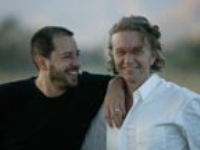 The pair, armed only with a laptop and video camera, gather the thoughts and work of the world’s musicians, thinkers and diverse multi-cultural characters in seven different themes, and combine their musical collaborations and soul-searching conversations with stunning imagery.It is a powerful statement on the collective insanity of the planet, with inspiring contributions from Billy Connolly, Bob Geldof, Stephen Fry and Susan Sarandon, to name a few.Artists from all over the world combine with artists such as Michael Stipe, Carlos Santana, rapper Maxi Jazz, Alanis Morissette and k.d. lang to create the musical soundtrack to each theme.Join Myf Warhurst (Spicks And Specks) as she counts down to 2009 with a marathon of some of your favourite shows of 2008.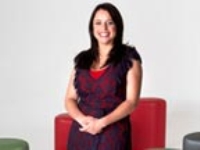 The line-up begins with a whimsical look at the people and pictures that made 2008 a year we’ll always remember... or would rather forget. Join The Chaser’s Chris Taylor for this humorous review of 2008 in Happy News Year. Following Happy News Year is The Gruen Transfer. This program launched in 2008 and became an instant hit. Hosted by Wil Anderson, The Gruen Transfer (TGT) is a show about advertising, how it works, and how it works on us. This is the episode that caused a stir when the challenge was put out to sell the idea of invading New Zealand. Next up, Australia's most popular music quiz show as you've never seen it before… Spicks And Specks regular guest Hamish Blake takes us on an 'access all areas' tour backstage to find out how the show is made, how the guests are selected, and the sorts of things that find their way to the cutting room floor.Take a peep at tomorrow’s objects of desire as The New Inventors showcases products from the emerging inventors of the future. This episode features new ideas on how to have your golf clubs follow you; give cows a break from vet students; and work in 3D with a spinning mouse.Finally, Andrew Denton is joined by the inimitable Sir Michael Parkinson for a special episode of Enough Rope. With a huge career behind him, Parky chats with Andrew about his new life ahead.The Chaser’s Chris Taylor takes a whimsical look at the people and pictures that made 2008 a year we’ll always remember... or would rather forget. It’s been a momentous year: America elected its first black president, China presented the Olympics and its modern face to the world and the greatest crisis in almost a century devoured the international financial system. Meanwhile in Australia, the flavour of ice cream in one pub and the colour of a politician’s language in another dominated the news. Brendan Nelson, John McCain and the Australian men’s swimming team all vied for the title of most regrettable year... and a movie’s title humbly suggested it was as big as the nation.Happy News Year is a humorous review of 2008.Happy News Year will be repeated on ABC1 – Thursday, January 01 at 10:00pmDavid Philips (Nicholas Hoult) is a typical teenager with a colourful interior life, who has to share his room and much of his daily space with his 16-year-old brother Ben (Tommy Jessop) who has Down Syndrome.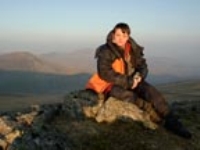 This gritty telemovie, written by the author of The Curious Incident of the Dog in the Night, tracks the actions of this frustrated and angry teen pushed to the edge by his whirl of emotions. There’s jealousy of the attention Ben gets from their parents, the resentment of having to mind him at all times and the sadness of having to leave his friends and girlfriend when his family moves from London for a better school for Ben.David plans to murder Ben, whom he sees as a big potato or an alien. He abducts him to go camping in the mountains, where he intends to get rid of him once and for all.7:00Planet Rock Profiles: Meat Loaf(CC, G, Repeat)Planet Rock Profiles is the planet's leading series of in-depth profiles of major recording artists. This episode features rock legend and actor Meat Loaf.7:25Genesis: Songbook(CC, G, Repeat)When Peter Gabriel, Tony Banks and Mike Rutherford joined forces, their intentions were not to be recording artists but songwriters. They soon became household names as Genesis, later adding Phil Collins as drummer/singer.8:25Lou Reed: Live At Montreux 2000(CC, G, Repeat)Lou Reed's fantastic performance at the 2000 Montreux Jazz Festival. The concert was part of the acclaimed Ecstasy tour and features classics such as 'Romeo Had Juliette', 'Set The Twilight Reeling', 'Dirty Blvd' and 'Perfect Day'.9:20John Lennon: Live In New York City(CC, G, Repeat)Filmed in Madison Square Gardens, New York on 30th August, 1972, this was John Lennon's only major and last full-length US performance between The Beatles' 1966 tour and his death in 1980.10:20Festival: Folk Music At Newport 1963 - 1966(CC, PG, Repeat)Murray Lerner's film Festival! is a cinematic synthesis of four Newport Folk Festivals from 1963-1966. Featuring Bob Dylan's notorious first 'electric' live performances; and other greats including Joan Baez and Johnny Cash.12:00London Live: James Morrison/Heavy Trash/James Dean Bradfield(CC, PG, Repeat)Recorded in London's flamboyant, stylish and historic music venue Koko, London Live showcases the biggest and best artists. This week features Richard Ashcroft, James Morrison, Heavy Trash and James Dean Bradfield.12:30Red Dwarf: Queeg(CC, PG, Repeat)Holly's increasingly erratic behaviour endangers the ship. He is replaced by the back-up computer, Queeg 500, which has peculiarities of its own. CAST: Craig Charles, Chris Barrie1:00Red Dwarf: Parallel Universe(CC, PG, Repeat)Holly improvises a faster-than-light drive, which propels Red Dwarf's crew into a parallel universe where they meet themselves as the opposite sex. CAST: Craig Charles, Chris Barrie1:30Planet Rock Profiles: The Rasmus(CC, G, Repeat) FinalThe planet's leading series of in-depth profiles of major recording artists.2:00Freddie Mercury: The Tribute Concert(CC, G, Repeat)A documentary made to coincide with the 10th anniversary of the legendary Freddie Mercury Tribute Concert held in 1992 including interviews with remaining Queen band members and artists who performed in the concert.3:00Fatboy Slim: Big Beach Boutique(CC, G, Repeat)Legendary DJ Fatboy Slim (aka Norman Cook) spins an electrifying array of summer tunes at the biggest beach party England has ever seen, held on Brighton Beach for a crowd of over 240,000.4:05Beck: Permanent Mutations(CC, PG, Repeat)Shot in the USA and Europe, Beck recalls his sources of inspiration and influence. Features interviews with friends, musicians and producers including Tom Rothrock, Marianne Faithfull, Mike Simpson and Nigel Godrich.5:00Planet Rock Profiles: The Killers(CC, G, Repeat)The planet's leading series of in-depth profiles of major recording artists.5:30World Music Awards 2008(CC)The only truly international Music Awards ceremony featuring the world's best-selling artists, where awards are decided by the public. Broadcast in 160 countries, reaching approximately one billion people.7:00The Museum: Bursting At The Seams(CC, Repeat)As well as over 7 million historic treasures, the British Museum has a 250-year-old, grade one listed building to look after. From the great glass roof to the pit beneath the main gates, we track how the BM is maintained.7:30Brideshead Revisited: Brideshead Deserted(CC, G, Repeat)Charles travels abroad to seek inspiration and meets Julia aboard a ship sailing back to Britain. CAST: Anthony Andrews, Jeremy Irons8:20Brideshead Revisited: Orphans Of The Storm(CC, G, Repeat)Charles and Julia realise they are in love, and decide to escape together to Brideshead. CAST: Anthony Andrews, Jeremy Irons9:15Mansfield Park(CC, G, Repeat)A lively adaptation of the Jane Austen classic starring Billie Piper as a tomboyish young woman who has a pure and gentle heart, a mind of her own and a sharp sense of humour.10:50Montreux Jazz Festival 2003: Masters of Jazz(CC, G, Repeat)One of the most prestigious annual music events headlined by jazz, blues, rock, world-music, rap, pop and soul luminaries. This episode features George Benson, Natalie Cole, Concord Jazz, The Crusaders with Randy Crawford.11:45...programs start at 6.00am6:00ABC News Breakfast(CC)ABC News Breakfast(CC)9:00ABC Asia Pacific News(CC)ABC Asia Pacific News(CC)9:30Business Today(CC)Business Today(CC)10:00Poko(G, Repeat)10:25Kipper(G, Repeat)10:35Bob The Builder: Project Build It(CC, G, Repeat)10:45Louie(G, Repeat)10:55Plonsters(G, Repeat)11:00Little Princess(CC, G, Repeat)11:10Sesame Street(G, Repeat)11:35Postman Pat(CC, G, Repeat)11:50Miffy And Friends(G, Repeat)12:00In The Night Garden(CC, G, Repeat)12:30Five Minutes More(CC, G, Repeat)12:35Lunar Jim(CC, G)12:45Little Princess(CC, G, Repeat)12:55Wilbur(G, Repeat)1:20The Hoobs(G, Repeat)1:45Penelope(CC, G, Repeat)1:50Boblins(CC, G, Repeat)2:00Play School(CC, G, Repeat)2:25Jakers!: The Adventures Of Piggley Winks(CC, G, Repeat)2:50This Is Emily Yeung(G, Repeat)2:55Creature Features(CC, G, Repeat)3:25Martin Morning(CC, G)3:35The Mr Men Show(CC, G, Repeat)3:501 Minute In A Museum(G, Repeat)3:51Potatoes And Dragons(G, Repeat)4:00The Fairytaler(CC, G, Repeat)4:25The Imp(CC, G, Repeat)4:30Gardening Australia(CC, Repeat)Gardening Australia(CC, Repeat)5:00Message Stick(CC, G, Repeat, Aboriginal and Torres Strait Islander viewers are warned that the following program may contain images and voices of deceased persons.)Message Stick(CC, G, Repeat, Aboriginal and Torres Strait Islander viewers are warned that the following program may contain images and voices of deceased persons.)5:35Don't Drop The Coffin(CC, G, Repeat)Don't Drop The Coffin(CC, G, Repeat)6:00Walking With Beasts: Land Of Giants(CC, G, Repeat)The last 65 million years brought vividly to life. With the forests giving way to plains, evolution has produced the largest land mammal ever: the Indricothere. Narrated by Kenneth Branagh.Walking With Beasts: Land Of Giants(CC, G, Repeat)The last 65 million years brought vividly to life. With the forests giving way to plains, evolution has produced the largest land mammal ever: the Indricothere. Narrated by Kenneth Branagh.6:35Coach Trip(CC)A travel-meets-reality show that sees seven pairs of strangers all from different backgrounds, become constant travelling companions on a six week bus trip of Europe.Coach Trip(CC)A travel-meets-reality show that sees seven pairs of strangers all from different backgrounds, become constant travelling companions on a six week bus trip of Europe.7:00Zoo Days(CC)An entertaining wildlife series following the engaging characters, both animal and human, at two of Britain's largest zoos. Narrated by Jane Horrocks.Zoo Days(CC)An entertaining wildlife series following the engaging characters, both animal and human, at two of Britain's largest zoos. Narrated by Jane Horrocks.7:30Something In The Air: That One Defining Moment(CC, G, Repeat)Helen is confused by her feelings for Father Brian and Joe has an accident while out at work on the tractor. CAST: Ulli Birve, Colin MoodySomething In The Air: That One Defining Moment(CC, G, Repeat)Helen is confused by her feelings for Father Brian and Joe has an accident while out at work on the tractor. CAST: Ulli Birve, Colin Moody8:00Red Dwarf: Confidence And Paranoia(CC, G, Repeat)Lister contracts a mutated form of pneumonia and has hallucinations which become solid. These take the form of the extroverted and introverted parts of his nature - which materialise in person. CAST: Craig CharlesRed Dwarf: Confidence And Paranoia(CC, G, Repeat)Lister contracts a mutated form of pneumonia and has hallucinations which become solid. These take the form of the extroverted and introverted parts of his nature - which materialise in person. CAST: Craig Charles8:30It's Adam And Shelley(CC)A big, loud and brash new sketch show from two of the most talented performers working in comedy today, real life brother and sister team Adam and Shelley Longworth.It's Adam And Shelley(CC)A big, loud and brash new sketch show from two of the most talented performers working in comedy today, real life brother and sister team Adam and Shelley Longworth.9:00Mind, Body And Kick Ass Moves(CC)A series which goes on location to China, Hong Kong, Taiwan, Japan and the Philippines to uncover the real martial arts masters who are said to possess ancient knowledge, secret skills and hidden techniques.Mind, Body And Kick Ass Moves(CC)A series which goes on location to China, Hong Kong, Taiwan, Japan and the Philippines to uncover the real martial arts masters who are said to possess ancient knowledge, secret skills and hidden techniques.9:30Death Note: 1.28(CC)The Japanese Task Force and the SPK finally meet at YellowBox Warehouse on January 28th. However, a third party has also come to the warehouse, on Kira's orders to kill everyone else there.Death Note: 1.28(CC)The Japanese Task Force and the SPK finally meet at YellowBox Warehouse on January 28th. However, a third party has also come to the warehouse, on Kira's orders to kill everyone else there.10:00Spaced(CC, M, Repeat, Coarse Language)An unsettling menagerie populates this sharp, stylish comedy written by and starring Jessica Stevenson and Simon Pegg. Tragedy strikes when Colin the dog is kidnapped by a crazed vivisectionist.Spaced(CC, M, Repeat, Coarse Language)An unsettling menagerie populates this sharp, stylish comedy written by and starring Jessica Stevenson and Simon Pegg. Tragedy strikes when Colin the dog is kidnapped by a crazed vivisectionist.10:25U2: Vertigo Live From Chicago(CC, G, Repeat)Featuring hits including Vertigo and Sometimes You Can't Make It On Your Own, alongside rarely played early tracks and live favourites, this show seals U2's reputation as the greatest live band in the world.U2: Vertigo Live From Chicago(CC, G, Repeat)Featuring hits including Vertigo and Sometimes You Can't Make It On Your Own, alongside rarely played early tracks and live favourites, this show seals U2's reputation as the greatest live band in the world.11:20Cowboy Bebop: Asteroid Blues(CC, M, Repeat, Violence)It's a normal day on the Bebop for bounty hunters Spike and Jet, until they find out about a new bounty hunter. Asimov Solensan is going around selling a new drug that he stole from the syndicate called ‘Bloody Eye’.Cowboy Bebop: Asteroid Blues(CC, M, Repeat, Violence)It's a normal day on the Bebop for bounty hunters Spike and Jet, until they find out about a new bounty hunter. Asimov Solensan is going around selling a new drug that he stole from the syndicate called ‘Bloody Eye’.11:45...programs start at 6.00am...programs start at 6.00am6:00ABC News Breakfast(CC)ABC News Breakfast(CC)9:00ABC Asia Pacific News(CC)ABC Asia Pacific News(CC)9:30Business Today(CC)Business Today(CC)10:00Poko(G, Repeat)10:25Kipper(G, Repeat)10:35Bob The Builder: Project Build It(CC, G, Repeat)10:45Louie(G, Repeat)10:55Plonsters(G, Repeat)11:00Little Princess(CC, G, Repeat)11:10Sesame Street(G, Repeat)11:35Postman Pat(CC, G, Repeat)11:50Miffy And Friends(G, Repeat)12:00In The Night Garden(CC, G, Repeat)12:30Five Minutes More(CC, G, Repeat)12:35Lunar Jim(CC, G)12:45Little Princess(CC, G, Repeat)12:55Wilbur(G, Repeat)1:20The Hoobs(G, Repeat)1:45Penelope(CC, G, Repeat)1:50Boblins(CC, G, Repeat)2:00Play School(CC, G, Repeat)2:25Jakers!: The Adventures Of Piggley Winks(CC, G, Repeat)2:50This Is Emily Yeung(G, Repeat)2:55Creature Features(CC, G, Repeat)3:25Martin Morning(CC, G)3:35The Mr Men Show(CC, G, Repeat)3:501 Minute In A Museum(G, Repeat)3:51Potatoes And Dragons(G, Repeat)4:00The Fairytaler(CC, G, Repeat)4:25The Imp(CC, G)4:30Little Angels(CC, G, Repeat)Little Angels(CC, G, Repeat)5:00Kylie Kwong: Heart And Soul(CC, G, Repeat)Kylie Kwong: Heart And Soul(CC, G, Repeat)5:30Wagging School(CC, G)Wagging School(CC, G)5:35Friends For Dinner(CC, G, Repeat)Friends For Dinner(CC, G, Repeat)6:05The Gamblers: The Offenders(CC, G, Repeat) FinalThis episode follows the NSW Police as they raid illegal gambling dens in Sydney and tells the story of a few gambling addicts who have got themselves into big trouble with the law.The Gamblers: The Offenders(CC, G, Repeat) FinalThis episode follows the NSW Police as they raid illegal gambling dens in Sydney and tells the story of a few gambling addicts who have got themselves into big trouble with the law.6:35Coach Trip(CC)A travel-meets-reality show that sees seven pairs of strangers all from different backgrounds, become constant travelling companions on a six week bus trip of Europe.Coach Trip(CC)A travel-meets-reality show that sees seven pairs of strangers all from different backgrounds, become constant travelling companions on a six week bus trip of Europe.7:00Zoo Days(CC)An entertaining wildlife series following the engaging characters, both animal and human, at two of Britain's largest zoos. Narrated by Jane Horrocks.Zoo Days(CC)An entertaining wildlife series following the engaging characters, both animal and human, at two of Britain's largest zoos. Narrated by Jane Horrocks.7:30Something In The Air: All The Things I Should Have Said(CC, G, Repeat)The community is shattered by the death of Joe and rallies around the bereaved. CAST: Ulli Birve, Colin MoodySomething In The Air: All The Things I Should Have Said(CC, G, Repeat)The community is shattered by the death of Joe and rallies around the bereaved. CAST: Ulli Birve, Colin Moody8:05Father Ted: Rock-A-Hula Ted(CC, PG, Repeat)Ted is preparing to judge the annual Lovely Girls competition when the radical feminist singer Niamh Connolly arrives on Craggy Island. CAST: Dermot Morgan, Ardal O'Hanlon, Frank KellyFather Ted: Rock-A-Hula Ted(CC, PG, Repeat)Ted is preparing to judge the annual Lovely Girls competition when the radical feminist singer Niamh Connolly arrives on Craggy Island. CAST: Dermot Morgan, Ardal O'Hanlon, Frank Kelly8:30Hamish Macbeth: The Honourable Policeman(CC, PG, Repeat)Tongues are set wagging in Lochdubh when local laird, Major Maclean returns from holiday with a young glamorous fiancée. CAST: Robert CarlyleHamish Macbeth: The Honourable Policeman(CC, PG, Repeat)Tongues are set wagging in Lochdubh when local laird, Major Maclean returns from holiday with a young glamorous fiancée. CAST: Robert Carlyle9:20The Bill(CC, Repeat)DI Samantha Nixon is determined to catch a rapist killer. CAST: Lisa Maxwell // DS Max Carter is undercover at the dockyards to stop the theft of DVD players, and gets more than he bargained for. CAST: Christopher FoxThe Bill(CC, Repeat)DI Samantha Nixon is determined to catch a rapist killer. CAST: Lisa Maxwell // DS Max Carter is undercover at the dockyards to stop the theft of DVD players, and gets more than he bargained for. CAST: Christopher Fox10:50MDA: A Human Cost: Part One(CC, PG, Repeat)A dedicated intern at an outer suburban hospital struggles to clear her name when she is accused of incompetence. CAST: Lisa McCune, Paul Bishop, Angie MillikenMDA: A Human Cost: Part One(CC, PG, Repeat)A dedicated intern at an outer suburban hospital struggles to clear her name when she is accused of incompetence. CAST: Lisa McCune, Paul Bishop, Angie Milliken11:40...programs start at 6.00am...programs start at 6.00am6:00ABC News Breakfast(CC)ABC News Breakfast(CC)9:00ABC Asia Pacific News(CC)ABC Asia Pacific News(CC)9:30Business Today(CC)Business Today(CC)10:00Poko(G, Repeat)10:25Kipper(G, Repeat)10:35Bob The Builder: Project Build It(CC, G, Repeat)10:45Louie(G, Repeat)10:55Plonsters(G, Repeat)11:00Little Princess(CC, G, Repeat)11:10Sesame Street(G, Repeat)11:35Postman Pat(CC, G, Repeat)11:50Miffy And Friends(G, Repeat)12:00In The Night Garden(CC, G, Repeat)12:30Five Minutes More(CC, G, Repeat)12:35Lunar Jim(CC, G)12:45Little Princess(CC, G, Repeat)12:55Wilbur(G, Repeat)1:20The Hoobs(G, Repeat) Final1:45Penelope(CC, G, Repeat)1:50Boblins(CC, G, Repeat)2:00Play School(CC, G, Repeat)2:25Jakers!: The Adventures Of Piggley Winks(CC, G, Repeat)2:50This Is Emily Yeung(G, Repeat)2:55Creature Features(CC, G, Repeat)3:25Martin Morning(CC, G)3:35The Mr Men Show(CC, G, Repeat)3:501 Minute In A Museum(G, Repeat)3:51Potatoes And Dragons(G, Repeat)4:00The Fairytaler(CC, G, Repeat)4:25The Imp(CC, G)4:30Auto Stories(CC, G, Repeat)Auto Stories(CC, G, Repeat)5:00A Seaside Parish(CC)A Seaside Parish(CC)5:35Time Team(CC, G, Repeat)Time Team(CC, G, Repeat)6:35Coach Trip(CC)A travel-meets-reality show that sees seven pairs of strangers all from different backgrounds, become constant travelling companions on a six week bus trip of Europe.Coach Trip(CC)A travel-meets-reality show that sees seven pairs of strangers all from different backgrounds, become constant travelling companions on a six week bus trip of Europe.7:00Zoo Days(CC)An entertaining wildlife series following the engaging characters, both animal and human, at two of Britain's largest zoos. Narrated by Jane Horrocks.Zoo Days(CC)An entertaining wildlife series following the engaging characters, both animal and human, at two of Britain's largest zoos. Narrated by Jane Horrocks.7:30Something In The Air: Blood Is Thicker(CC, G, Repeat)Joe's father arrives from Italy and asks Sally if she will have Joe's body taken back to Italy to be buried. And a stranger makes an appearance, claiming a connection with Joe. CAST: Ulli Birve, Colin MoodySomething In The Air: Blood Is Thicker(CC, G, Repeat)Joe's father arrives from Italy and asks Sally if she will have Joe's body taken back to Italy to be buried. And a stranger makes an appearance, claiming a connection with Joe. CAST: Ulli Birve, Colin Moody8:051 Giant Leap: What About Me?: Bombardment(CC)Extraordinary documentary series by visionary filmmakers Duncan Bridgeman and Jamie Catto, made across 50 locations interviewing leading actors and thinkers on the world's truths.1 Giant Leap: What About Me?: Bombardment(CC)Extraordinary documentary series by visionary filmmakers Duncan Bridgeman and Jamie Catto, made across 50 locations interviewing leading actors and thinkers on the world's truths.8:30The Best Of 2008 With Myf Warhurst(CC)Myf Warhurst hosts a New Year's Eve replay of some of the best ABC programs of 2008.The Best Of 2008 With Myf Warhurst(CC)Myf Warhurst hosts a New Year's Eve replay of some of the best ABC programs of 2008.Happy News Year(CC)Happy News Year(CC)11:45...programs start at 6.00am...programs start at 6.00am6:00ABC News Breakfast(CC)ABC News Breakfast(CC)9:00ABC Asia Pacific News(CC)ABC Asia Pacific News(CC)9:30Australian Story(CC, Repeat)Australian Story(CC, Repeat)10:00Poko(G, Repeat)10:25Kipper(G, Repeat)10:35Bob The Builder: Project Build It(CC, G, Repeat)10:45Louie(G, Repeat)10:55Plonsters(G, Repeat)11:00Little Princess(CC, G, Repeat)11:10Sesame Street(G, Repeat)11:35Postman Pat(CC, G, Repeat)11:50Miffy And Friends(G, Repeat)12:00In The Night Garden(CC, G, Repeat)12:30Five Minutes More(CC, G, Repeat)12:35Lunar Jim(CC, G)12:45Little Princess(CC, G, Repeat)12:55Wilbur(G, Repeat)1:20Play With Me Sesame(G, Repeat)1:45Penelope(CC, G, Repeat)1:50Boblins(CC, G, Repeat)2:00Play School(CC, G, Repeat)2:25Jakers!: The Adventures Of Piggley Winks(CC, G, Repeat)2:50This Is Emily Yeung(G, Repeat)2:55Creature Features(CC, G, Repeat)3:25Martin Morning(CC, G)3:35The Mr Men Show(CC, G, Repeat)3:501 Minute In A Museum(G, Repeat)3:51Potatoes And Dragons(G, Repeat)4:00The Fairytaler(CC, G, Repeat)4:25The Imp(CC, G)4:30The Pinnaroo Surfer(CC)The Pinnaroo Surfer(CC)4:40Speed Machines(CC, G, Repeat)Speed Machines(CC, G, Repeat)5:30Naked Science(CC, G, Repeat)Naked Science(CC, G, Repeat)6:35Coach Trip(CC)A travel-meets-reality show that sees seven pairs of strangers all from different backgrounds, become constant travelling companions on a six week bus trip of Europe.Coach Trip(CC)A travel-meets-reality show that sees seven pairs of strangers all from different backgrounds, become constant travelling companions on a six week bus trip of Europe.7:00Zoo Days(CC)An entertaining wildlife series following the engaging characters, both animal and human, at two of Britain's largest zoos. Narrated by Jane Horrocks.Zoo Days(CC)An entertaining wildlife series following the engaging characters, both animal and human, at two of Britain's largest zoos. Narrated by Jane Horrocks.7:30Something In The Air: Into Thy Hands(CC, G, Repeat)The town gathers together for Joe's funeral and, amazed to learn that Joe had a daughter he never knew about, Sally invites Elizabeth to stay with the family at Tale Farm. CAST: Ulli Birve, Colin MoodySomething In The Air: Into Thy Hands(CC, G, Repeat)The town gathers together for Joe's funeral and, amazed to learn that Joe had a daughter he never knew about, Sally invites Elizabeth to stay with the family at Tale Farm. CAST: Ulli Birve, Colin Moody8:00Creature Comforts: The Sea(CC, G, Repeat)What does a shark do when it's scared of the deep? Can a shrimp hold its breath longer than a jellyfish? And, what happens when a walrus get the bends? Swimming lessons with the experts.Creature Comforts: The Sea(CC, G, Repeat)What does a shark do when it's scared of the deep? Can a shrimp hold its breath longer than a jellyfish? And, what happens when a walrus get the bends? Swimming lessons with the experts.8:30Adam Hills Live: Joymonger And Characterful(CC, M, Repeat, Coarse language. Sexual references.)Join Spicks And Specks host Adam Hills as we see some of the best bits of his two favourite stand-up comedy shows: Joymonger and Characterful.Adam Hills Live: Joymonger And Characterful(CC, M, Repeat, Coarse language. Sexual references.)Join Spicks And Specks host Adam Hills as we see some of the best bits of his two favourite stand-up comedy shows: Joymonger and Characterful.9:35Modern Toss(CC)A British series of cartoon books aimed at adults. Created by cartoonists Mick Bunnage and Jon Link.Modern Toss(CC)A British series of cartoon books aimed at adults. Created by cartoonists Mick Bunnage and Jon Link.10:00The Graham Norton Show(CC)Graham Norton, the multi-award winning British comedy talk-show host, presents his talk show based on the people, trends, stories and aspects of celebrity culture that interest him most.The Graham Norton Show(CC)Graham Norton, the multi-award winning British comedy talk-show host, presents his talk show based on the people, trends, stories and aspects of celebrity culture that interest him most.10:30Ideal(CC, MA, Repeat, Violence. Drug Use.) FinalSmall-time hash dealer Moz lives in an old flat with his long-term girlfriend. His 'profession' serves as the backdrop for the colourful customers and misfits who pass through his life on a daily basis. CAST: Johnny VegasIdeal(CC, MA, Repeat, Violence. Drug Use.) FinalSmall-time hash dealer Moz lives in an old flat with his long-term girlfriend. His 'profession' serves as the backdrop for the colourful customers and misfits who pass through his life on a daily basis. CAST: Johnny Vegas11:00Kung Faux: Pimp Stick(CC, M, Repeat, Coarse Language. Violence.)1970s martial arts films individually cut down with hit music, re-dubbed with the comedic voice overs of hip hop personalities and re-combined with comic book style graphics and video game theme pacing.Kung Faux: Pimp Stick(CC, M, Repeat, Coarse Language. Violence.)1970s martial arts films individually cut down with hit music, re-dubbed with the comedic voice overs of hip hop personalities and re-combined with comic book style graphics and video game theme pacing.11:20The Book Group: Suenos(CC, M, Repeat, Contains frequent sex scenes and coarse language)More dramatic subplots, tragic sidelines, love triangles and unresolved sexual tension as an eclectic group meets weekly; supposedly to discuss what they have read.The Book Group: Suenos(CC, M, Repeat, Contains frequent sex scenes and coarse language)More dramatic subplots, tragic sidelines, love triangles and unresolved sexual tension as an eclectic group meets weekly; supposedly to discuss what they have read.11:50...programs start at 6.00am...programs start at 6.00am6:00ABC News Breakfast(CC)ABC News Breakfast(CC)9:00ABC Asia Pacific News(CC)ABC Asia Pacific News(CC)9:30Business Today (CC)Business Today (CC)10:00Poko(G, Repeat)10:25Kipper(G, Repeat)10:35Bob The Builder: Project Build It(CC, G, Repeat)10:45Louie(G, Repeat)10:55Plonsters(G, Repeat)11:00Little Princess(CC, G, Repeat)11:10Sesame Street(G, Repeat)11:35Postman Pat(CC, G, Repeat)11:50Miffy And Friends(G, Repeat)12:00In The Night Garden(CC, G, Repeat)12:30Five Minutes More(CC, G, Repeat)12:35Lunar Jim(CC, G)12:45Little Princess(CC, G, Repeat)12:55Wilbur(G, Repeat)1:20Play With Me Sesame(G, Repeat)1:45Penelope(CC, G, Repeat)1:50Boblins(CC, G, Repeat)2:00Play School(CC, G, Repeat)2:25Jakers!: The Adventures Of Piggley Winks(CC, G, Repeat)2:50This Is Emily Yeung(G, Repeat)2:55Creature Features(CC, G, Repeat)3:25Martin Morning(CC, G, Repeat)3:35The Mr Men Show(CC, G, Repeat)3:501 Minute In A Museum(G, Repeat)3:51Potatoes And Dragons(G, Repeat)4:00The Fairytaler(CC, G, Repeat)4:25The Imp(CC, G)4:30A Place In Greece(CC, G, Repeat)A Place In Greece(CC, G, Repeat)5:00Travel Oz(CC, G, Repeat)Travel Oz(CC, G, Repeat)5:30From The Heart(CC, G, Repeat)From The Heart(CC, G, Repeat)6:00Compass: Key To Freedom(CC, G, Repeat)Australian-born Buddhist nun Robina Courtin has founded a project to help transform prisoners' lives so they can cope with incarceration and deal with the fundamental reasons they turned to crime.Compass: Key To Freedom(CC, G, Repeat)Australian-born Buddhist nun Robina Courtin has founded a project to help transform prisoners' lives so they can cope with incarceration and deal with the fundamental reasons they turned to crime.6:35Coach Trip(CC)A travel-meets-reality show that sees seven pairs of strangers all from different backgrounds, become constant travelling companions on a six week bus trip of Europe.Coach Trip(CC)A travel-meets-reality show that sees seven pairs of strangers all from different backgrounds, become constant travelling companions on a six week bus trip of Europe.7:00Zoo Days(CC)An entertaining wildlife series following the engaging characters, both animal and human, at two of Britain's largest zoos. Narrated by Jane Horrocks.Zoo Days(CC)An entertaining wildlife series following the engaging characters, both animal and human, at two of Britain's largest zoos. Narrated by Jane Horrocks.7:30Something In The Air: Nobody's Child(CC, G, Repeat)The town is shattered when Father Brian announces he's leaving Emu Springs to take up another posting, and Elizabeth moves into Tale Farm. CAST: Ulli Birve, Colin MoodySomething In The Air: Nobody's Child(CC, G, Repeat)The town is shattered when Father Brian announces he's leaving Emu Springs to take up another posting, and Elizabeth moves into Tale Farm. CAST: Ulli Birve, Colin Moody8:00Planet Rock Profiles: Alicia Keys(CC, G, Repeat)The planet's leading series of in-depth profiles of major recording artists.Planet Rock Profiles: Alicia Keys(CC, G, Repeat)The planet's leading series of in-depth profiles of major recording artists.8:30Coming Down The Mountain(CC, M, Coarse language, sex scenes and adult themes)A witty and gritty telemovie about adolescent hormones that push a teenage boy over the top to do away with his brother who has Down Syndrome. CAST: Nicholas Hoult, Tommy JessopComing Down The Mountain(CC, M, Coarse language, sex scenes and adult themes)A witty and gritty telemovie about adolescent hormones that push a teenage boy over the top to do away with his brother who has Down Syndrome. CAST: Nicholas Hoult, Tommy Jessop9:50A Little Later: Massive Attack(CC, G, Repeat)Features mini-episodes of performances by the biggest and best artists.A Little Later: Massive Attack(CC, G, Repeat)Features mini-episodes of performances by the biggest and best artists.10:05Soundtrack To My Life: Gabrielle(CC)An insightful, thought-provoking music series looking at a number of musicians' lives, work and influences. Presented by Cat Deeley.Soundtrack To My Life: Gabrielle(CC)An insightful, thought-provoking music series looking at a number of musicians' lives, work and influences. Presented by Cat Deeley.10:35Planet Rock Profiles: KT Tunstall(CC)The planet's leading series of in-depth profiles of major recording artists.Planet Rock Profiles: KT Tunstall(CC)The planet's leading series of in-depth profiles of major recording artists.11:00Freshmen On Campus(CC, PG, Repeat)Luke and Debbie travel to Dallas to find out more about the latest craze sweeping the States - The Silver Ring Thing. And the frat boys take Tesh on an essential American college experience - the road trip.Freshmen On Campus(CC, PG, Repeat)Luke and Debbie travel to Dallas to find out more about the latest craze sweeping the States - The Silver Ring Thing. And the frat boys take Tesh on an essential American college experience - the road trip.11:25London Live(CC, PG, Repeat)Tonight live at the KOKO Club, Lily Allen; an interview with Juliette Lewis and performance with her band The Licks; The Bluetones; and The Killers.London Live(CC, PG, Repeat)Tonight live at the KOKO Club, Lily Allen; an interview with Juliette Lewis and performance with her band The Licks; The Bluetones; and The Killers.11:54...programs start at 7.00am...programs start at 7.00am7:00The Wubbulous World Of Dr Seuss(CC, G, Repeat)7:25Tiny Planets(G, Repeat)7:30Yo Gabba Gabba!(CC, G, Repeat)7:55Brum(G, Repeat)8:05Rupert Bear: Follow The Magic(CC, G, Repeat)8:15Poko(G, Repeat)8:40Boblins(CC, G, Repeat)8:50Penelope(CC, G, Repeat)8:55The Adventures of Gracie Lou(CC, G, Repeat)8:56Elmo's World(CC, G, Repeat)9:10Eddy And The Bear(G, Repeat)9:25Peep And The Big Wide World(G, Repeat)9:45Finley The Fire Engine(CC, G, Repeat)10:00Dougie In Disguise(G, Repeat)10:05Pablo The Little Red Fox(G, Repeat)10:10Pocoyo(G, Repeat)10:20Caillou(G, Repeat)10:25Yo Gabba Gabba!(CC, G, Repeat)10:50In The Night Garden(CC, G, Repeat)11:20Tiny Planets(G, Repeat)11:25Fluffy Gardens(CC, G, Repeat)11:35Roobarb And Custard Too(CC, G, Repeat)11:40Jakers!: The Adventures Of Piggley Winks(G, Repeat)12:05SamSam(CC, G, Repeat)12:15Creature Features(CC, G, Repeat)12:40Jane And The Dragon(G, Repeat)1:05Naturally Sadie(CC, G, Repeat)1:30Ralf The Record Rat(G)1:31Potatoes And Dragons(G, Repeat)1:40Delilah And Julius(CC, G, Repeat)2:00Degrassi High(CC, G, Repeat, Includes sexual references and themes appropriate to a teenage audience. Some parents may consider it unsuitable for younger children.)2:30Blue Water High(CC, G, Repeat)2:55Sparkle Friends(G, Repeat)3:00rage(G, Repeat)rage(G, Repeat)5:00rage: Special: rage goes Retro(Repeat)rage: Special: rage goes Retro(Repeat)6:05Black Books: The Big Lock Out(CC, PG, Repeat)A new security system proves rather problematic for the characters at Black Books, and results in Bernard being locked out for the evening, while Manny is locked in. CAST: Dylan MoranBlack Books: The Big Lock Out(CC, PG, Repeat)A new security system proves rather problematic for the characters at Black Books, and results in Bernard being locked out for the evening, while Manny is locked in. CAST: Dylan Moran6:35Robin Hood: Dead Man Walking(CC, PG, Repeat, Violence)Little John and his estranged wife and son meet in the dungeons of Nottingham Castle where they are to be the star acts in the Sheriff's Festival of Pain. CAST: Gordon Kennedy, Clem Tibber.Robin Hood: Dead Man Walking(CC, PG, Repeat, Violence)Little John and his estranged wife and son meet in the dungeons of Nottingham Castle where they are to be the star acts in the Sheriff's Festival of Pain. CAST: Gordon Kennedy, Clem Tibber.7:20Rex The Runt: The Art Of Cooking(CC)A surreal claymation series about Rex, a flat purple dog, and his equally odd friends. When they realise that they are being watched on telly, they feel compelled to have adventures in order to amuse the audience.Rex The Runt: The Art Of Cooking(CC)A surreal claymation series about Rex, a flat purple dog, and his equally odd friends. When they realise that they are being watched on telly, they feel compelled to have adventures in order to amuse the audience.7:30Classic Albums: Bob Marley: Catch A Fire(CC, G, Repeat)A track-by-track look at the making of the Wailers album 'Catch A Fire' which brought international recognition to Bob Marley. Features footage from the Wailers in concert, interviews and rare home movies.Classic Albums: Bob Marley: Catch A Fire(CC, G, Repeat)A track-by-track look at the making of the Wailers album 'Catch A Fire' which brought international recognition to Bob Marley. Features footage from the Wailers in concert, interviews and rare home movies.8:20A Little Later: Portishead(CC, G, Repeat)Features mini-episodes of performances by the biggest and best artists.A Little Later: Portishead(CC, G, Repeat)Features mini-episodes of performances by the biggest and best artists.8:35Movie: The Fugitive(CC, PG, B&W, 1947, Movie, Repeat)A priest is on the run for his life in an anti-Catholic country. CAST: Henry Fonda, Dolores Del Rio, Pedro Armendariz, J. Carol Naish DIR: John Ford (1947)Movie: The Fugitive(CC, PG, B&W, 1947, Movie, Repeat)A priest is on the run for his life in an anti-Catholic country. CAST: Henry Fonda, Dolores Del Rio, Pedro Armendariz, J. Carol Naish DIR: John Ford (1947)10:15Movie: The Scarlet Pimpernel(CC, B&W, 1935, Movie)Sir Percy Blakeney seems to be every bit a foppish English gentleman, but is in fact the 'Scarlet Pimpernel', daring saviour of French aristocrats from the infamous guillotine. CAST: Leslie Howard DIR: Harold Young (1935)Movie: The Scarlet Pimpernel(CC, B&W, 1935, Movie)Sir Percy Blakeney seems to be every bit a foppish English gentleman, but is in fact the 'Scarlet Pimpernel', daring saviour of French aristocrats from the infamous guillotine. CAST: Leslie Howard DIR: Harold Young (1935)11:55...programs start at 7.00am...programs start at 7.00am